În cursul nopții de 11 spre 12 februarie 2024 a avut loc un atac cibernetic de tip ransomware asupra companiei Romanian Soft Company (RSC) www.rsc.ro care dezvoltă, administrează și comercializează sistemul informatic Hipocrate (alias HIS). Conform datelor DNSC, atacul a perturbat activitatea a 26 spitale din România care utilizează sistemul informatic Hipocrate.Malware-ul utilizat în cadrul atacului este aplicația ransomware Backmydata care face parte din familia de malware Phobos, cunoscută pentru propagarea prin conexiuni de tip Remote Desktop Protocol (RDP). Backmydata este conceput pentru a cripta fișierele țintei vizate utilizând un algoritm complex. Fișierele criptate sunt redenumite cu extensia .backmydata. După criptare, malware-ul furnizează două note de răscumpărare (info.hta și info.txt) cu detalii despre pașii de urmat pentru contactarea atacatorilor și stabilirea detaliilor pentru plata răscumpărării.IOCs validați cu spitalele la data de 14.02.2024La nivelul DNSC sunt în proces de validare o serie suplimentară de IOCs ce vor fi publicați curând.Hashes396a2f2dd09c936e93d250e8467ac7a9c0a923ea7f9a395e63c375b877a399a6 AntiRecuvaDB.exe70211a3f90376bbc61f49c22a63075d1d4ddd53f0aefa976216c46e6ba39a9f4 kprocesshacker.sys#YARA rulesrule Phobos_CrypterBinary_DNSC {   meta:      description = "Phobos Ransomware Crypter Binary"      author = "Directoratul National de Securitate Cibernetica (DNSC)"      date = "2024-02-12"      hash1 = "396a2f2dd09c936e93d250e8467ac7a9c0a923ea7f9a395e63c375b877a399a6"   strings:      $s1 = "\\.#* 0_" fullword ascii      $s2 = "9F:b:{:" fullword ascii       $s3 = "D$(Y_^[" fullword ascii       $s4 = "tEWVVVV" fullword ascii      $s5 = "YSVWj(j" fullword ascii      $s6 = "^yMQb O8y" fullword ascii      $s7 = "tjWWVhKE@" fullword ascii      $s8 = "D$LPVVVWVVV" fullword ascii      $s9 = "D$PPSj" fullword ascii       $s10 = "YY9\\$0t" fullword ascii       $s11 = "8$8/8|8" fullword ascii       $s12 = "SVWj23" fullword ascii       $s13 = "\\\\?\\X:" fullword wide      $s14 = "\\\\?\\ :" fullword wide      $s15 = "\\\\?\\UNC\\\\\\e-" fullword wide      $s16 = "D$HY_^[" fullword ascii      $s17 = "L{gYm+" fullword ascii      $s18 = "2*262H2Q2^2j2" fullword ascii      $s19 = "9\\$Pt." fullword ascii      $s20 = "Y9\\$4t&9\\$Xt " fullword ascii      $op0 = { 53 e8 34 7d 00 00 59 89 45 dc 8d 45 cc 50 68 06 }      $op1 = { 39 5c 24 34 74 0a 39 5c 24 44 0f 84 af }      $op2 = { 6a 18 c7 46 34 00 00 01 00 c7 46 30 00 00 10 00 }      $ap0 = "MPR.dll" fullword ascii      $ap1 = "WS2_32.dll" fullword ascii      $ap2 = "WINHTTP.dll" fullword ascii      $ap3 = "KERNEL32.dll" fullword ascii      $ap4 = "USER32.dll" fullword ascii      $ap5 = "ADVAPI32.dll" fullword ascii      $ap6 = "SHELL32.dll" fullword ascii      $ap7 = "ole32.dll" fullword ascii      $ap8 = "GetTickCount" fullword ascii      $ap9 = "GetIpAddrTable" fullword ascii   condition:      uint16(0) == 0x5a4d and filesize < 200KB and      ( 8 of them and all of ($op*) and all of ($ap*) )}rule kprocesshacker_Phobos_DNSC {   meta:      description = "Phobos kprocesshacker.sys"      author = "Directoratul National de Securitate Cibernetica (DNSC)"      date = "2024-02-14"      hash1 = "70211a3f90376bbc61f49c22a63075d1d4ddd53f0aefa976216c46e6ba39a9f4"   strings:      $x1 = "d:\\projects\\processhacker2\\kprocesshacker\\bin\\amd64\\kprocesshacker.pdb" fullword ascii      $x2 = "kprocesshacker.sys" fullword wide      $s3 = ":http://crl3.digicert.com/DigiCertHighAssuranceEVRootCA.crl0O" fullword ascii      $s4 = ":http://crl4.digicert.com/DigiCertHighAssuranceEVRootCA.crl0@" fullword ascii      $s5 = "\\Device\\KProcessHacker3" fullword wide      $s6 = "KProcessHacker" fullword wide      $s7 = "www.digicert.com1503" fullword ascii      $s8 = "http://ocsp.digicert.com0R" fullword ascii      $s9 = "Fhttp://cacerts.digicert.com/DigiCertSHA2HighAssuranceCodeSigningCA.crt0" fullword ascii      $s10 = "*http://crl3.digicert.com/sha2-ha-cs-g1.crl00" fullword ascii      $s11 = "*http://crl4.digicert.com/sha2-ha-cs-g1.crl0L" fullword ascii      $s12 = "DynamicConfiguration" fullword wide      $s13 = "Sydney1" fullword ascii      $s14 = "\\CDvQbX/0" fullword ascii      $s15 = " Microsoft Code Verification Root0" fullword ascii      $s16 = "SHA256" fullword wide /* Goodware String - occured 507 times */      $s17 = "New South Wales1" fullword ascii /* Goodware String - occured 1 times */      $s18 = "CIQh't%" fullword ascii      $s19 = "DigiCert, Inc.1*0(" fullword ascii      $s20 = "Licensed under the GNU GPL, v3." fullword wide      $op0 = { 8c 99 00 00 58 20 00 00 c0 90 }      $ap0 = "PsGetCurrentProcessId" fullword ascii      $ap1 = "SePrivilegeCheck" fullword ascii      $ap2 = "PsInitialSystemProcess" fullword ascii      $ap3 = "ZwQuerySystemInformation" fullword ascii   condition:      uint16(0) == 0x5a4d and filesize < 100KB and      ( 1 of ($x*) and 4 of them and all of ($op*) and all of ($ap*))}RECOMANDĂRIDirectoratul recomandă cu fermitate ca nimeni să nu plătească răscumpărarea către atacatori! Folosirea indicatorilor de mai sus pentru scanarea infrastructurii IT&C de către toate entitățile din domeniul sănătății, indiferent dacă au fost sau nu afectate de atacul ransomware Backmydata.alerts@dnsc.roTelefon 1911#DNSC #alert #cybersecurity #awarenessALERTĂ 14.02.2024NECLASIFICAT/UNCLASSIFIEDBackmydata Ransomware Indicators of Compromise (IOCs)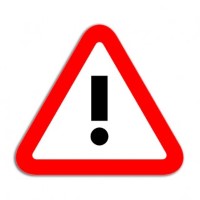 